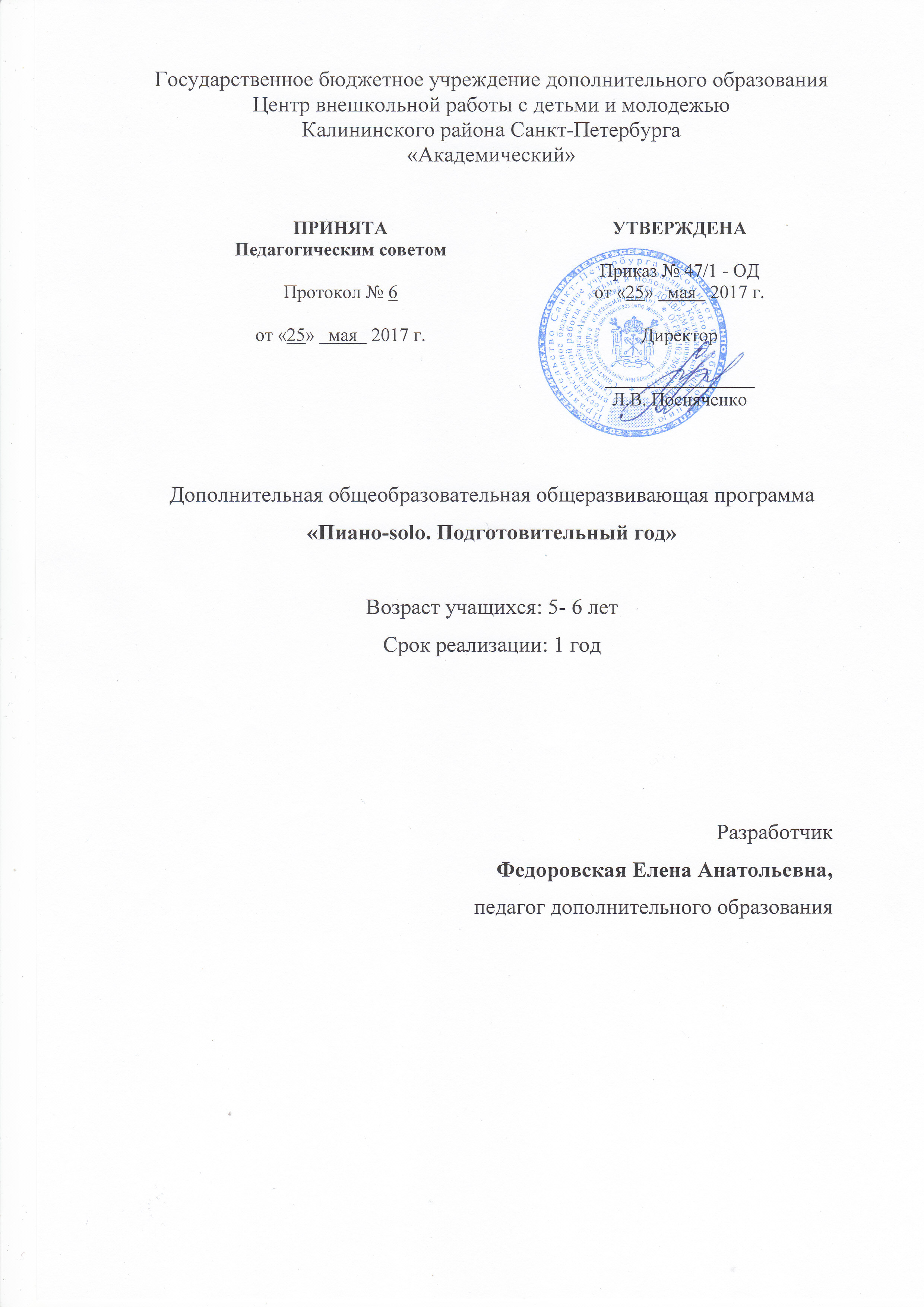 Пояснительная запискаОбразовательная программа «Пиано-solo» подготовительный год относится к художественной направленности. По уровню освоения программа является общекультурной. Программа решает наиболее актуальную для общества задачу общего музыкального образования. Педагогическая целесообразность данной программы заключается в том, что она даёт возможность выявить и развить музыкальные способности, заложенные в каждом ребёнке в раннем возрасте. Программа направлена на формирование культуры здорового образа жизни, а также на организацию свободного времени детей.Адресат программы – программа ориентирована на детей 5-6 лет.Основная цель программы: активное приобщение учащихся к музыкальному творчеству, реализация их творческого потенциала, укрепление психического здоровья через занятия фортепиано.Основные задачи программы:Обучающие:познакомить с основами нотной грамоты;познакомить со сведениями о строении инструмента фортепиано; обучить конкретным умениям и навыкам игры на инструменте;обучить конкретным умениям и навыкам подбора по слуху, транспонирования, чтения с листа.Развивающие:развить музыкально-слуховые данные в процессе работы над репертуаром;развить музыкальные представления, развить музыкальные приемы и навыки в процессе работы над репертуаром;развить мышечно-двигательный аппарат; развить общекультурный и музыкальный кругозор.Воспитательные:воспитать эстетический вкус;воспитать устойчивый интерес к занятиям фортепиано и желание заниматься;воспитать способность слушать, воспринимать и понимать музыку различных жанров и стилей;воспитать общую музыкальную культуру;воспитать потребность общения с музыкой и готовность к творческой деятельности;воспитать интерес к исполнительскому искусству.Условия реализации образовательной программыПрограмма фортепиано рассчитана на 1 год обучения. По данной программе занимаются дети 5-6 лет. Объем программы 36 учебных часов. Занятия по фортепиано проходят 1 раз в неделю по 1 академическому часу.Система набора детей включает в себя индивидуальное прослушивание для определения общего музыкального уровня ребенка. Учащиеся принимают участие в классных концертах и конкурсах.Материальное обеспечение программыДля реализации программы необходимо:учебный класс;один или два инструмента (фортепиано).Планируемые результатыПредметные:заканчивая обучение по данной программе, учащиеся будут:знать основы нотной грамоты;знать строение инструмента фортепиано.уметь играть сольно;уметь подбирать по слуху;уметь транспонировать;уметь читать с листа.Метапредметные:заканчивая обучение по данной программе у учащихся будут:развиты музыкально-слуховые данные в процессе работы над репертуаром;сформированы музыкальные представления, музыкальные приемы и навыки в процессе работы над репертуаром;сформированы правильные мышечно-двигательные ощущения.Личностные:заканчивая обучение по данной программе у учащихся сформируются:музыкально-эстетический вкус;общая музыкальная культура;потребность общения с музыкой и готовность к творческой деятельности;потребность слушать, воспринимать и понимать музыку различных жанров и стилей;устойчивый интерес к занятиям фортепиано и желание заниматься;интерес к исполнительскому искусству.Учебный план 1 года обучения№Раздел, темаКоличество часовКоличество часовКоличество часовФормы контроля№Раздел, темаВсегоТеорияПрактикаФормы контроляI Работа над сольным репертуаром. 1.Работа над техникой.918педагогическое наблюдение;выполнение практических заданий педагога;контрольное прослушивание;I Работа над сольным репертуаром.2.Работа над полифонией.817педагогическое наблюдение;выполнение практических заданий педагога;контрольное прослушивание.I Работа над сольным репертуаром. 3.Работа над произведениями малой формы.15114педагогическое наблюдение;выполнение практических заданий педагога;контрольное прослушивание;учебный концерт.IIКонтрольные и итоговые занятия.1.Мониторинг413контрольное прослушивание;учебный концерт, зачет.Итого:36432